ODGOJNO – OBRAZOVNO PODRUČJE: UPOZNAVANJE ŠKOLE I RADNE OKOLINEZANIMANJA LJUDILJUDI RADE RAZLIČITE POSLOVE. LIJEČNICA/LIJEČNIK LIJEČE LJUDE.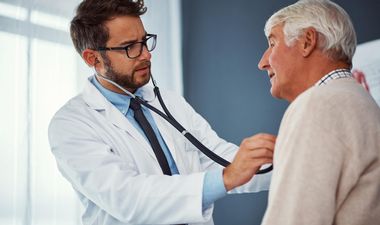 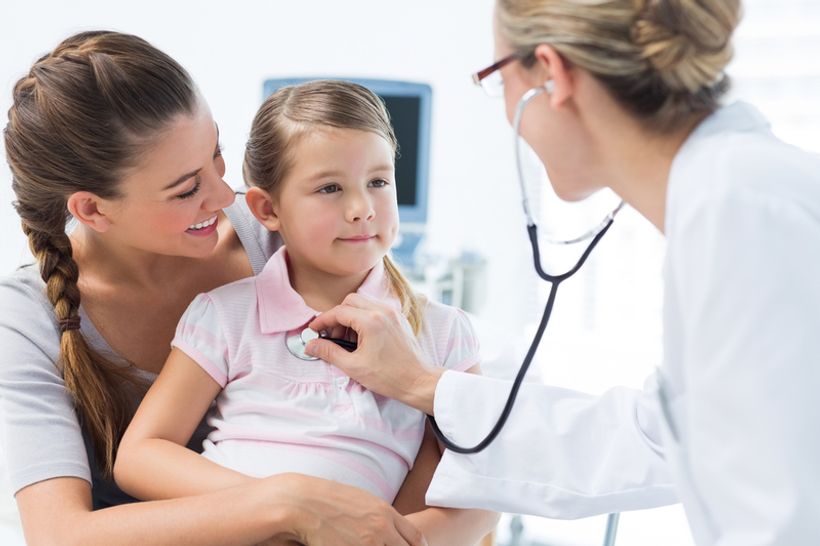 MEDICINSKA SESTRA/MEDICINSKI TEHNIČAR POMAŽU LIJEČNICIMA LIJEČITI LJUDE.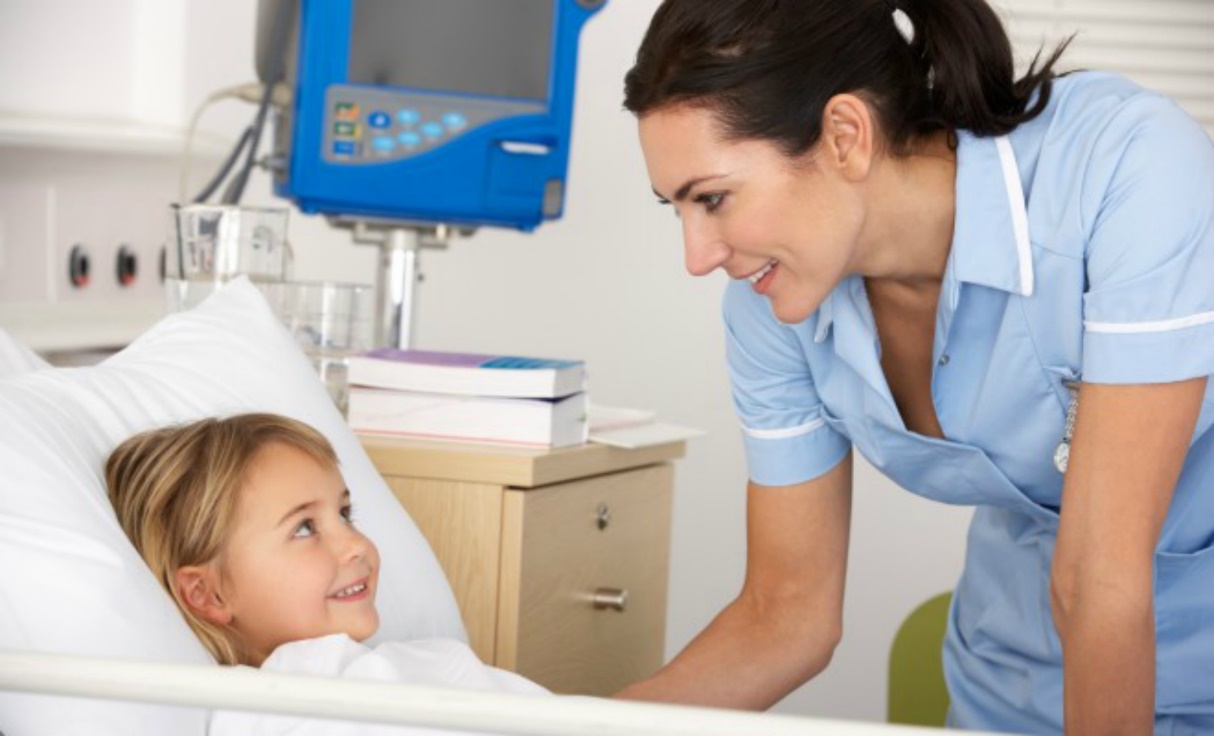 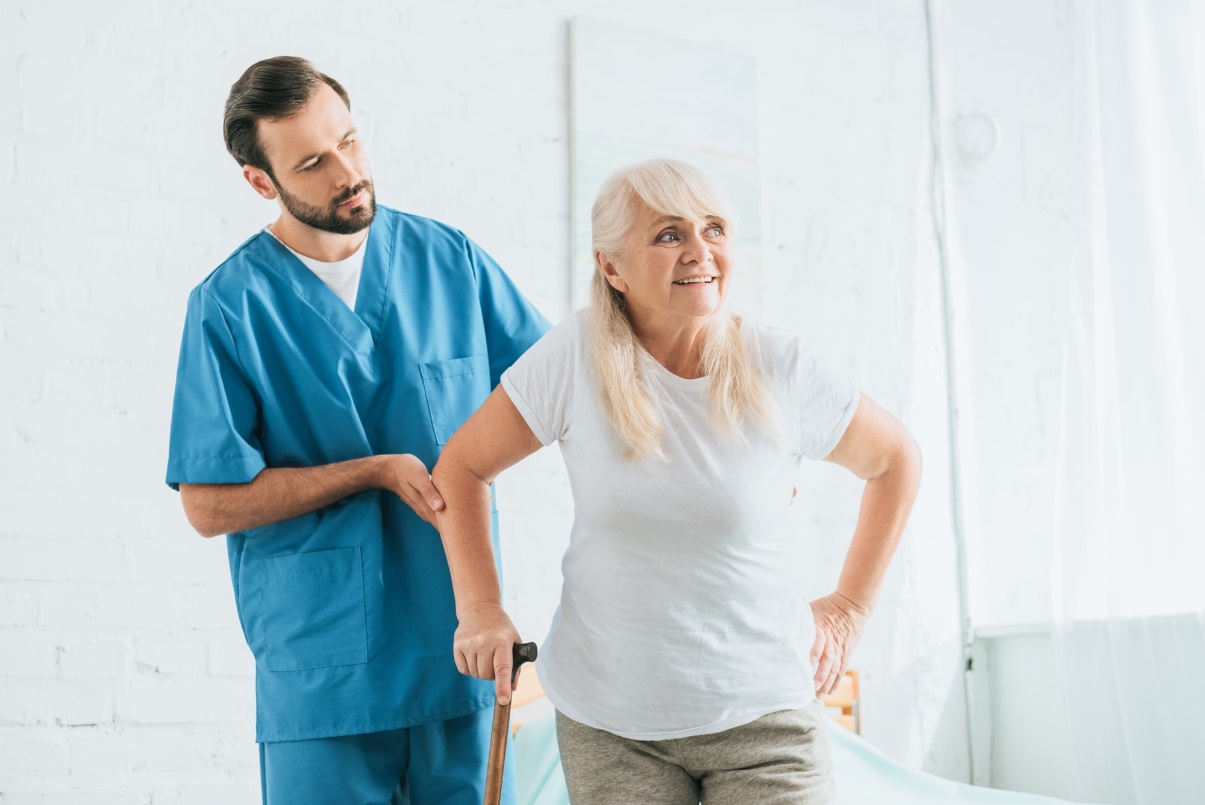 ZUBARKA/ZUBAR PREGLEDAJU I POPRAVLJAJU ZUBE.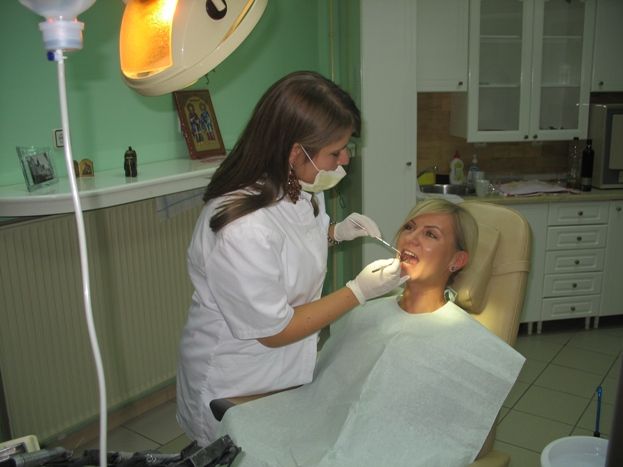 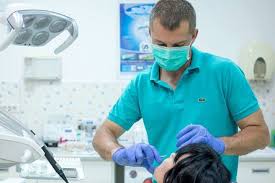 PRONAĐI I ODGOVARAJUĆOM BOJOM OBOJI TARŽENU RIJEČ:LIJEČNIK – CRVENOM BOJOMZUBAR – ZELENOM BOJOMMEDICINSKA SESTRA – PLAVOM BOJOMZUBARMEDICINSKA SESTRALIJEČNIK